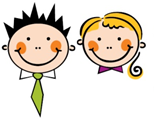 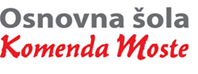 Glavarjeva cesta 37, 1218 Komenda, Tel: 01 7247 150, fax: 01 8341 710, e-mail: o-komenda.lj@guest.arnes.si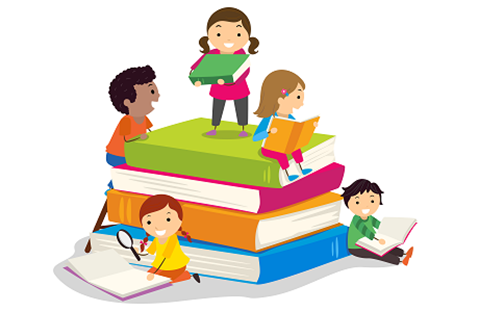 ANALIZA DELA NA DOMU: 3. tedenV razpredelnici odkljukajte naloge, ki ste jih opravili in jih ovrednotite.Prosim, če mi lahko do ponedeljka (6. 4. 2020), razpredelnico pošljete nazaj po eAsistentu (lahko v Word obliki ali kot fotografijo).IME in PRIIMEK:__________________________ PREDMETSNOVOPRAVLJENO (označite)OPOMBE* (težko/lahko, znam/moram še utrditi …)SLJŽogica MarogicaSLJVrtnar – ljubitelj rastlin (miselni vzorec)SLJSončnice – cvetovi soncaSLJAndersenov danMATDenarMATMatematični problemiSPOVreme: spremljamo vremeSPOVreme: ponavljanje znanjaGUMJ. Bitenc: MuzikantskaGUMPihalni orkesterLUMUrejanje delovnega prostora, motivacijski kartončekŠPOŠtafetne igre z elementi tekov in skokovNARAVOSLOVNI DAN: čebelarstvoNARAVOSLOVNI DAN: čebelarstvoRedno branjeRedno branjeRedno utrjevane poštevankeRedno utrjevane poštevanke